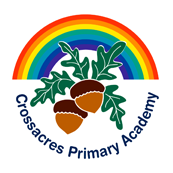                    Year Group: 5                                Week beginning: 22nd  June 2020DayMaths ActivitiesEnglish ActivitiesOther Subject ActivitiesOther Subject ActivitiesOngoing activities: TT Rockstars. Login to improve your score and contribute to this week’s class battle. Spelling shed activities. Science project (see resources in activities folder. Try your best with the lessons below. Ongoing activities: TT Rockstars. Login to improve your score and contribute to this week’s class battle. Spelling shed activities. Science project (see resources in activities folder. Try your best with the lessons below. Ongoing activities: TT Rockstars. Login to improve your score and contribute to this week’s class battle. Spelling shed activities. Science project (see resources in activities folder. Try your best with the lessons below. Ongoing activities: TT Rockstars. Login to improve your score and contribute to this week’s class battle. Spelling shed activities. Science project (see resources in activities folder. Try your best with the lessons below. Ongoing activities: TT Rockstars. Login to improve your score and contribute to this week’s class battle. Spelling shed activities. Science project (see resources in activities folder. Try your best with the lessons below. MondayArithmetic: practise your 7 times tables  Activity: Complete nrich problem SpellingFocus: Year 5 / 6 orange words.Immediately   suggest  marvellous  necessary  programme  recommend  convenience  muscle  disastrous  neighbour  interfere Practise your spellings by using look, say, cover and write or any other way you have learnt. Grammar: synonyms and antonyms Please see resources in the activities folder.Remember to practise your spellings on spelling shed. Science -Living things & their habitats.Mammals’ life cycles Please see resources in the activities folderClass Book: War Horse – Chapter  7 – see Crossacres Youtube channel for video Science -Living things & their habitats.Mammals’ life cycles Please see resources in the activities folderClass Book: War Horse – Chapter  7 – see Crossacres Youtube channel for video TuesdayArithmetic: Practise multiplying numbers  by 10/100/1000. Activity: Converting unit of timeComplete the worksheets in the activity folder. Writing – The Highwayman poem To plan a recount from an alternative viewpoint. Children will plan their poem form the viewpoint of Bess. See resources for guidance. Spelling Practise these weeks’ words by using the worksheet. Geography To use grid references to locate places on maps. Crack the code to locate place.  Please see resources in the activities folder. Class Book: War Horse – Chapter 8 – see Crossacres Youtube channel for videoGeography To use grid references to locate places on maps. Crack the code to locate place.  Please see resources in the activities folder. Class Book: War Horse – Chapter 8 – see Crossacres Youtube channel for videoWednesdayArithmetic: Arithmetic test 4. Please see arithmetic worksheet in activities section.Activity: Converting unit of timePractise converting units of time: How many seconds are in 1 – 10 minutes?How many minutes in 1-5 hours?How many hours are in 1-10 days? Spelling  Can you find the meaning of this week’s spellings and then write each word into an interesting sentence.Writing – The Highwayman Practise writing a setting’s and character description   Art - Figurative sculptures Evaluating sculptureCreate final large sculpture  Class Book: War Horse – Chapter 9 – see Crossacres Youtube channel for video Art - Figurative sculptures Evaluating sculptureCreate final large sculpture  Class Book: War Horse – Chapter 9 – see Crossacres Youtube channel for video ThursdayArithmetic: practise dividing 2, 3 and 4 digit numbers by 10/100/1000Activity: Converting unit of time problems. Please see worksheets in activities section.ComprehensionRead the text in the resource section, write down the questions and have a go at answering them. Spelling TestGet another person to read out your spellings for this week and have a go to see how many you got correct. Art - Figurative sculptures To create a sculpture using any resources available. Class Book: War Horse – chapter 10 – see Crossacres Youtube channel for videoArt - Figurative sculptures To create a sculpture using any resources available. Class Book: War Horse – chapter 10 – see Crossacres Youtube channel for videoFridayTimes Tables TestEither complete a times tables test on TT Rockstars or get another family member to write out between 30 and 60 times tables questions for the X6, 7, 8 times tables. If these are tricky, then practise other times tables. Activity: White Rose Maths Family challenge – see resources. Class Book: War Horse – Chapter 11 – see Crossacres Youtube channel for video Writing – The Highwayman Instead of a poem, the children will write a draft of their story from the point of view of Bess.  Class Book: War Horse – Chapter 11 – see Crossacres Youtube channel for video Writing – The Highwayman Instead of a poem, the children will write a draft of their story from the point of view of Bess.  We would love to see some of the fabulous work you have done this week.  Send us over a Dojo if you can.  10 Dojos for work that is sent over. Thanks for all your hard work so far!